Name  Drag each picture into the box next to the word that matches.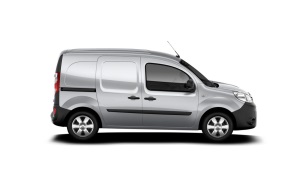 canpan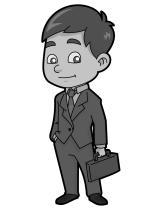 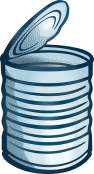 man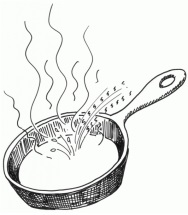 fan 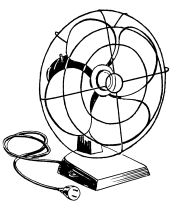 van